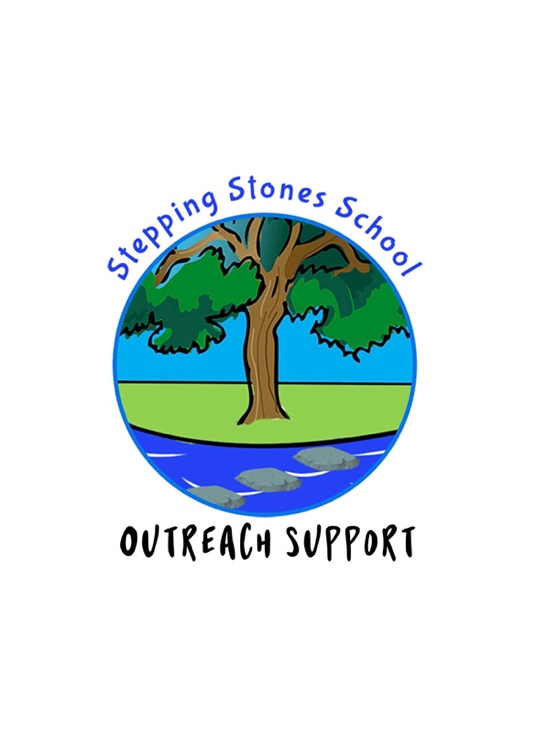 Outreach Support Request for Specialist Teacher ConsultationIf the support is for a child please complete the box below: EXTERNAL AGENCIES INVOLVED  (Please tick and give dates) If the support is for a child or class, please outline the current support and strategies that are being used and are successful: What do you aim to achieve following our intervention? i.e. improved relationships, upskilled staff, improved emotional regulation, etc.PLEASE ENSURE THE PARENT/CARER SIGNS THIS REQUEST FORM (this can be collected on the first visit)Name and relationship of adult with Parental Responsibility: Parental/Carer Consent I confirm that I have discussed the reasons for and purpose of the above request with school staff and confirm that I wish to have Stepping Stones Specialist teacher involvement with my child, as referred to above.  I confirm that I have parental responsibility.  I understand that any written report or other documentation will be sent direct to the school SENCO, who will then send this documentation to me. Parent/Carer signature:Please return the completed form and accompanying documentation to:Katie Greenwood Email: k.greenwood@steppingstones.lancs.sch.ukGPDR DATA STORAGE: Please note we supply mainstream schools with copies of reports and reviews. We only hold information on our digital server until your child completes their primary education.Name of School:Contact Telephone Number:Headteacher:SENCO: Name of Referrer:Contact Email: Date of Request: Briefly outline reason for referral: e.g. SENCO support, EHCP support, hourly support work with child/staff member etc Name of Child:Male / Female: Date of Birth: EHCP? Yes/No (Please delete as appropriate). If yes, please identify category of need: CAMHsEducational PsychologistSocial CareSpeech and LanguageOther (please identify) 